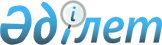 Байғанин ауданы бойынша коммуналдық қалдықтардың түзілу және жинақталу нормаларын, тұрмыстық қатты қалдықтарды жинауға, әкетуге, кәдеге жаратуға, қайта өңдеуге және көмуге арналған тарифтерді бекіту туралы
					
			Күшін жойған
			
			
		
					Ақтөбе облысы Байғанин аудандық мәслихатының 2019 жылғы 14 мамырдағы № 234 шешімі. Ақтөбе облысының Әділет департаментінде 2019 жылғы 16 мамырда № 6149 болып тіркелді. Күші жойылды - Ақтөбе облысы Байғанин аудандық мәслихатының 2021 жылғы 15 қыркүйектегі № 61 шешімімен
      Ескерту. Күші жойылды - Ақтөбе облысы Байғанин аудандық мәслихатының 15.09.2021 № 61 шешімімен (алғашқы ресми жарияланған күнінен кейін күнтізбелік он күн өткен соң қолданысқа енгізіледі).
      Қазақстан Республикасының 2007 жылғы 9 қаңтардағы Экологиялық кодексінің 19-1 бабының 1) және 2) тармақшаларына, Қазақстан Республикасының 2001 жылғы 23 қаңтардағы "Қазақстан Республикасындағы жергілікті мемлекеттік басқару және өзін-өзі басқару туралы" Заңының 6 бабына және Қазақстан Республикасы Энергетика министрiнiң 2014 жылғы 25 қарашадағы № 145 "Коммуналдық қалдықтардың түзiлу және жинақталу нормаларын есептеудiң үлгiлiк қағидаларын бекiту туралы" нормативтiк құқықтық актiлердi мемлекеттiк тiркеу тiзiлiмiнде № 10030 тiркелген бұйрығына, Қазақстан Республикасы Энергетика министрiнiң 2016 жылғы 1 қыркүйектегi № 404 "Тұрмыстық қатты қалдықтарды жинауға, әкетуге, кәдеге жаратуға, қайта өңдеуге және көмуге арналған тарифтi есептеу әдiстемесiн бекiту туралы" нормативтік құқықтық актілерді мемлекеттік тіркеу тізілімінде № 14285 тіркелген бұйрығына сәйкес, Байғанин аудандық мәслихаты ШЕШІМ ҚАБЫЛДАДЫ:
      1. Байғанин ауданы бойынша коммуналдық қалдықтардың түзiлу және жинақталу нормалары осы шешiмнің 1 қосымшасына сәйкес бекiтiлсiн.
      2. Байғанин ауданы бойынша тұрмыстық қатты қалдықтарды жинауға, әкетуге, кәдеге жаратуға, қайта өңдеуге және көмуге арналған тарифтер осы шешiмнің 2 қосымшасына сәйкес бекiтiлсiн.
      3. "Байғанин аудандық мәслихатының аппараты" мемлекеттік мекемесі заңнамада белгіленген тәртіппен:
      1) осы шешімді Ақтөбе облысының Әділет департаментінде мемлекеттік тіркеуді;
      2) осы шешімді мерзімді баспа басылымдарында және Қазақстан Республикасы нормативтік құқықтық актілерінің электрондық түрдегі Эталондық бақылау банкінде ресми жариялауға жіберуді;
      3) осы шешімді Байғанин аудандық мәслихатының интернет-ресурсында орналастыруды қамтамасыз етсін.
      4. Осы шешiм алғашқы ресми жарияланған күнiнен кейiн күнтiзбелiк он күн өткен соң қолданысқа енгiзiледi. Байғанин ауданы бойынша коммуналдық қалдықтардың  түзілу және жинақталу нормалары 
      Ескерту. 1 қосымша жаңа редакцияда – Ақтөбе облысы Байғанин аудандық мәслихатының 11.09.2019 № 251 шешімімен (алғашқы ресми жарияланған күнінен кейін күнтізбелік он күн өткен соң қолданысқа енгізіледі). Байғанин ауданы бойынша тұрмыстық қатты қалдықтарды жинауға, әкетуге, кәдеге жаратуға, қайта өңдеуге және көмуге арналған тарифтері
      Ескерту. 2 қосымша жаңа редакцияда – Ақтөбе облысы Байғанин аудандық мәслихатының 11.09.2019 № 251 шешімімен (алғашқы ресми жарияланған күнінен кейін күнтізбелік он күн өткен соң қолданысқа енгізіледі).
      Ескерту: ҚҚС – қосымша құн салығы;
      м³ – текше метр.
					© 2012. Қазақстан Республикасы Әділет министрлігінің «Қазақстан Республикасының Заңнама және құқықтық ақпарат институты» ШЖҚ РМК
				
      Байғанин аудандық 
мәслихатының сессия төрағасы 

Г. Елеуова

      Байғанин аудандық 
мәслихатының хатшысы 

Б. Турлыбаев
Байғанин аудандық мәслихатының 2019 жылғы "11" қыркүйектегі № 251 шешіміне1 қосымшаБайғанин аудандық мәслихатының 2019 жылғы "14" мамырдағы № 234 шешіміне 1 қосымша
№
Коммуналдық қалдықтар жинақталатын объектілер
Есептік бірлік
1 есеп бірлігіне тиесілі жылдық норма м³
1
Жайлы және жайлы емес үйлер
1 тұрғын
0,55
2
Жатақханалар, интернаттар, балалар үйлері, қарттар үйлері және сол сияқтылар
1 орын
0,52
3
Қонақ үйлер, санаторийлер, демалыс үйлері
1 орын
0,44
4
Балабақшалар, бөбекжайлар
1 орын
0,32
5
Мекемелер, ұйымдар, офистер, кеңселер, жинақ банктері, байланыс бөлімшелері
1 қызметкер
0,52
6
Емханалар
1 келіп кету
0
7
Ауруханалар, өзге де емдеу-сауықтыру мекемелері
1 төсек-орын
0,7
8
Мектептер және өзге де оқу орындары
1 оқушы
0,19
9
Мейрамханалар, дәмханалар, қоғамдық тамақтану мекемелері
1 отыратын орын
0,78
10
Театрлар, кинотеатрлар, концерт залдары, түнгі клубтар, ойынханалар, ойын автоматтарының залы
1 отыратын орын
0,13
11
Мұражайлар, көрмелер
жалпы алаңы 1 м2
0,08
12
Стадиондар, спорт алаңдары
жоба бойынша 1 орын
0,013
13
Спорт, би және ойын залдары
жалпы алаңы 1 м2
0,026
14
Азық-түлік, өнеркәсіптік тауар дүкендері, супермаркеттер
сауда алаңы 1 м2
0,39
15
Машиналардан сату
сауда орнының 1 м2
0,7
16
Базарлар, сауда павильондары, дүңгіршектер, сөрелер
сауда алаңы 1 м2
0,05
17
Азық-түлік тауарларының көтерме базалары, қоймалары
жалпы алаңы 1 м2
0
18
Өнеркәсіптік тауарлардың көтерме базалары, қоймалары
жалпы алаңы 1 м2
0
19
Тұрмыстық қызмет көрсету үйі: халыққа қызмет көрсету
жалпы алаңы 1 м2
0,026
20
Вокзалдар, автовокзалдар, әуежайлар
жалпы алаңы 1 м2
0,13
21
Жағажайлар
жалпы алаңы 1 м2
0
22
Дәріханалар
сауда алаңы 1 м2
0,17
23
Автотұрақтар, автомобильді жуу орындары, АЖС, гараждар
1 машина-орын
1,43
24
Автомобиль шеберханалары
1 жұмысшы
1,96
25
Гараж кооперативтері
1 гаражға
0
26
Шаштараздар, косметикалық салондар
1 жұмыс орны
1,69
27
Кір жуатын орындар, химиялық тазалау орындары, тұрмыстық техниканы жөндеу орындары, тігін ательесі
жалпы алаңы 1 м2
0,12
28
Зергерлік, аяқ киімді, сағаттарды жөндеу шеберханалары
жалпы алаңы 1 м2
0,2
29
Жөндеу және қызмет көрсету орындары (кілттер жасау және сол сияқтылар.)
1 жұмыс орны
1,17
30
Моншалар, сауналар
жалпы алаңы 1 м2
0,05
31
Қаланың аумағында жаппай іс-шаралар ұйымдастыратын заңды ұйымдар
1000 қатысушы
0
32
Бау-бақша кооперативтері
1 учаске
0Байғанин аудандық мәслихатының 2019 жылғы "11" қыркүйектегі № 251 шешіміне 2 қосымшаБайғанин аудандық мәслихатының 2019 жылғы "14" мамырдағы № 234 шешіміне 2 қосымша
Атауы
Тариф (ҚҚС қоспағанда) (теңге)
Тариф (ҚҚС қоспағанда) (теңге)
Тариф (ҚҚС қоспағанда) (теңге)
Тариф (ҚҚС қоспағанда) (теңге)
Атауы
Жинау, әкету
Көму
Кәдеге жарату, қайта өңдеу
Барлығы
Жайлы емес үйлер (1 тұрғын)
65
0
0
65
Жайлы үйлер (1 тұрғын)
0
0
0
0
Жеке және заңды тұлғаларға (1м³)
1233,61
998,14
0
2231,75
Жеке және заңды тұлғаларға (1 тонна)
0
1090,36
0
1090,36